ООО «Стоматологический центр Ангелина»170100, г. Тверь, ул.Новоторжская, д.14
Тел.  8(4822)34-15-17
e-mail: stom_angelina@mail.ru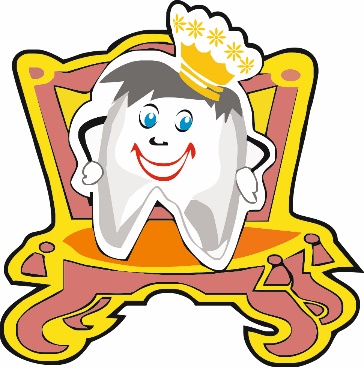 www.angelina-tver.ru
ИНН 6950082980 КПП 695001001ОГРН 1086952011860
Банковские реквизиты: 
Р\с 40702810219000000977
в Тверском РФ ОАО «Россельхозбанк»  г.ТверьКор/сч 30101810600000000795 БИК 042809795Лицензия ЛО-69-01-000083 от 20.08.2008 (бессрочная)____________________________________________________________________________________________________   	Утверждаю с "05" октября  2012 года   Директор ООО  «СЦ Ангелина»»_______________Зинкина А.А.Приложение № 2 к ПОЛОЖЕНИЮ«О предоставлении гарантий в ООО «Стоматологический центр Ангелина»Гарантийные сроки и сроки службы овеществлённых результатов ортопедического стоматологического лечения в ООО «Стоматологический центр Ангелина» (по умолчанию)
Примечания:
1. При наличии у пациента системных заболеваний данные гарантии и сроки службы не предоставляются (только индивидуальный подход с учётом всех особенностей) 
2. При нарушении графиков профилактических осмотров, предусмотренных планом лечения , гарантия аннулируется. 
3. При неудовлетворительной гигиене полости рта сроки сокращаются на 50% или аннулируются вовсе.НаименованиеНаименованиеНаименованиеСрок гарантииСрок службыВкладкиИз металлаИз металла1 год2 годаВкладкиИз металлокерамикиИз металлокерамики1 год2 годаВкладкиИз фарфораИз фарфора1 год2 годаВиниры9 месяцев1,5 годаКоронкиИз пластмассы постоянныеИз пластмассы постоянные6 месяцев9 месяцевКоронкиИз металлокерамикиИз металлокерамики1 год1,5 годаКоронкиИз фарфораИз фарфора1 год1 годКоронкиЦельнолитыеИз КХС1 год2 годаКоронкиЦельнолитыеИз серебряно-палладиевого сплава1 год1 годКоронкиЦельнолитыеИз золота1 год1,5 годаКоронкиЦельнолитые с облицовкойЦельнолитые с облицовкой6 месяцев1 годАдгезивные протезы1 год1 годМостовидные протезыЦельнолитыеИз КХС1 год2 годаМостовидные протезыИз серебряно-палладиевого сплава1 год2 годаМостовидные протезыЦельнолитые с облицовкой1 годМостовидные протезыИз металлокерамикиИз металлокерамики1 год1,5 годаБюгельные протезы1 год2 годаПластинчатые протезыЧастичные съёмныеЧастичные съёмные1 год1,5 годаПолные съёмныеПолные съёмные1 год1,5 годаНапыление3 месяца6 месяцев